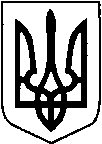 КИЇВСЬКА ОБЛАСТЬТЕТІЇВСЬКА МІСЬКА РАДАVІІІ СКЛИКАННЯ                                                  ДЕВ’ЯТА    СЕСІЯ     Р І Ш Е Н Н Я26.08.2021р.                                   № 388  - 09 -VIIІ
Про затвердження проектів землеустрою, та передачу громадянам земельних ділянок у власність, які розташовані на території Тетіївської міської ради                  Розглянувши заяви громадян, розроблені  ФОП Шамрай Д.В., ПП «Земля»  проекти землеустрою щодо відведення земельних ділянок у власність, на підставі рішення 25 сесії 7 скликання № 381 від 22.09.2017 року, керуючись пунктом 34 частиною 1 статті 26, статті 59   Закону України «Про місцеве самоврядування в Україні», відповідно до статей 12,116,118,121,122,125,126,134,186 Земельного кодексу України, статтями 19, 25, 50  Закону України «Про землеустрій», Закону України « Про державну реєстрацію речових прав на нерухоме майно та їх обтяжень» Тетіївська міська радаВИРІШИЛА:1.Затвердити розроблені  ФОП Шамрай Д.В., ПП «Земля»  проекти  землеустрою щодо  відведення земельних ділянок у власність, які розташовані на території Тетіївської міської ради:  - Майструку Сергію Петровичу  с. Стадниця,  площею  4,0900 га  для  ведення фермерського господарства, кадастровий  номер   3224686600:03:019:0002;    - Майструку Олександру Петровичу с. Стадниця,  площею  4,0900 га  для  ведення фермерського господарства, кадастровий  номер   3224686600:03:019:0005;  - Майструк Людмилі Борисівні с. Стадниця,  площею  4,0900 га  для  ведення фермерського господарства, кадастровий  номер   3224686600:03:019:0003;  - Майструку Петру Івановичу с. Стадниця,  площею  4,0900 га  для  ведення фермерського господарства, кадастровий  номер   3224686600:03:019:0004- Василишину Володимиру Анатолійовичу с. Степове,  площею  2,8000 га  для  ведення фермерського господарства, кадастровий  номер   3224687000:03:010:0035;  2. Передати у власність громадянам земельні ділянки, які розташовані на території Тетіївської міської ради за рахунок земель комунальної  власності  - Майструку Сергію Петровичу  с. Стадниця,  площею  4,0900 га  для  ведення фермерського господарства, кадастровий  номер   3224686600:03:019:0002;    - Майструку Олександру Петровичу с. Стадниця,  площею  4,0900 га  для  ведення фермерського господарства, кадастровий  номер   3224686600:03:019:0005;  - Майструк Людмилі Борисівні с. Стадниця,  площею  4,0900 га  для  ведення фермерського господарства, кадастровий  номер   3224686600:03:019:0003;  - Майструку Петру Івановичу с. Стадниця,  площею  4,0900 га  для  ведення фермерського господарства, кадастровий  номер   3224686600:03:019:0004; - Василишину Володимиру Анатолійовичу с. Степове,  площею  2,8000 га  для  ведення фермерського господарства, кадастровий  номер   3224687000:03:010:0035;  3.Громадянам, яким передані у власність земельні ділянки, звернутися    до органів державної реєстрації.   4.Спеціалісту міської ради з земельних питань та старості  внести зміни в земельно  -  кадастрову книгу по обліку земель та направити рішення в Тетіївську ДПІ  ГУ ДПС  у Київській  області для внесення змін до даних по нарахуванню земельного податку.  5.Контроль за виконанням даного рішення покласти на постійну депутатську комісію з питань регулювання земельних відносин, архітектури, будівництва та охорони навколишнього середовища (голова Крамар О.А.)		Секретар ради                                                      Наталія ІВАНЮТА